附件3“中国梦·劳动美--凝心铸魂跟党走 团结奋斗新征程”全县干部职工游泳比赛联络群二维码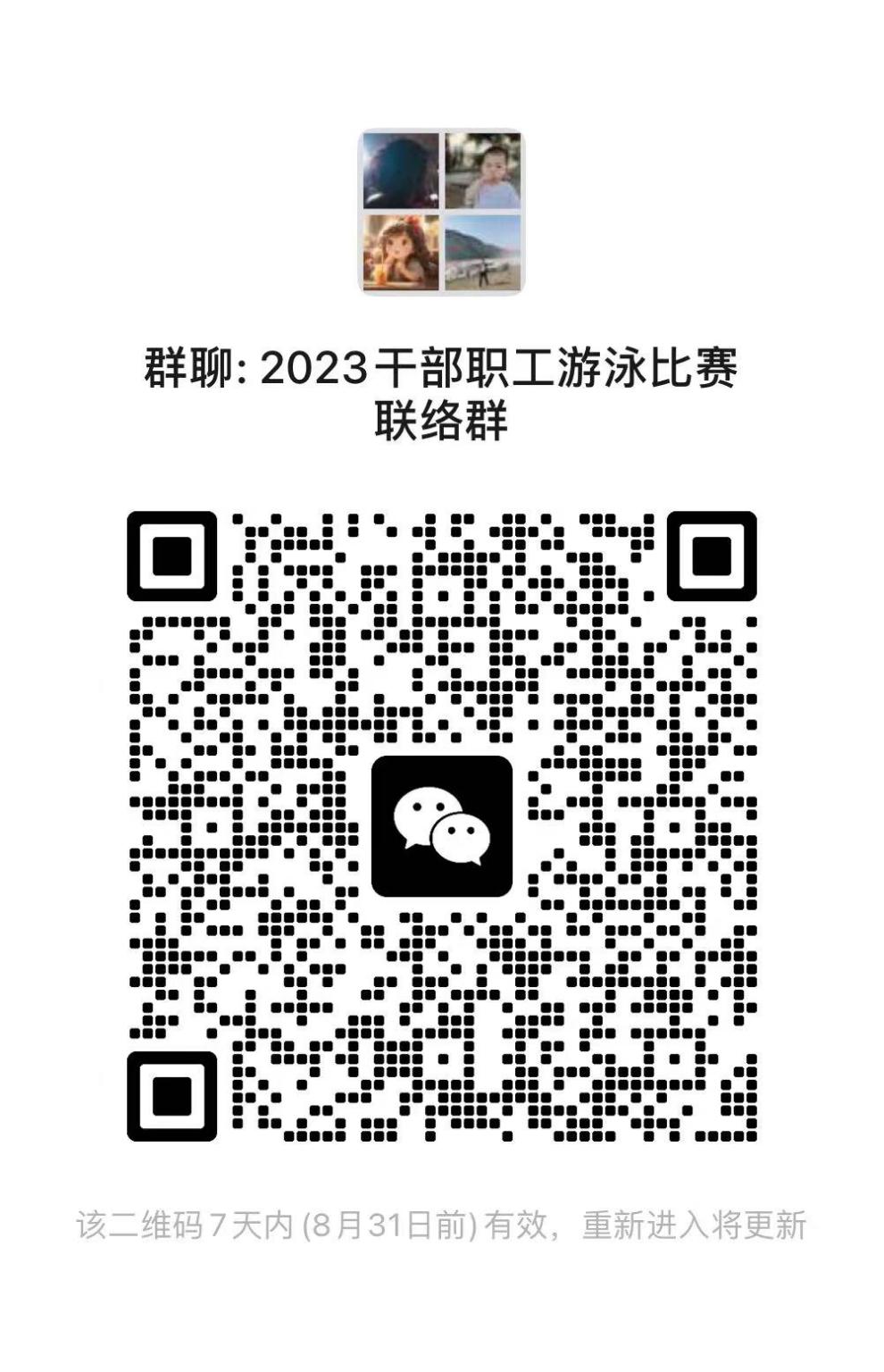 